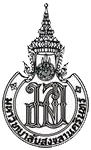 บันทึกข้อความส่วนงาน........................................................................................................... โทร....................................................ที่ ….……………/...................................................................................................วันที่..................................................เรื่อง	ขอส่งรายงานความก้าวหน้าทุนเพื่อส่งเสริมกลุ่มวิจัยแบบสหสาขา (Research Cluster) รอบ 6 เดือน พร้อมส่งรายงานการเงินต่อคณะกรรมการทุนวิจัย เรียน	รองคณบดีฝ่ายวิจัย	ข้าพเจ้า.....................................................................สังกัด............................................................................เสนอโครงการวิจัยเรื่อง  ……………………………………….........………………………………………………………………….(ภาษาไทย)………………………………………………………………………………………………………………………………………………(ภาษาอังกฤษ)
ข้อตกลงเลขที่..............................เป็นจำนวนเงิน...............................บาท ได้รับการอนุมัติทุนวิจัยเมื่อวันที่...............นั้น 	ในการนี้ ผู้วิจัยได้ดำเนินงานตามแผนที่วางไว้มาเป็นระยะเวลา............เดือน จึงขอส่งรายงานความก้าวหน้าทุนวิจัยพร้อมรายงานการเงินเพื่อเสนอต่อคณะกรรมการทุนวิจัย คณะแพทยศาสตร์ มหาวิทยาลัยสงขลานครินทร์ 
ได้แนบเอกสารประกอบการพิจารณา ดังนี้แบบฟอร์มขอส่งรายงานความก้าวหน้าทุนเพื่อส่งเสริมกลุ่มวิจัยแบบสหสาขา (Research Cluster) รอบ 6 เดือน (RES-PR1)	1 ชุดแบบฟอร์มรายงานการเงิน  (RES-FR1)	1 ชุดเอกสารประกอบที่เกี่ยวข้อง (ถ้ามี)	1 ชุดจึงเรียนมาเพื่อโปรดพิจารณารายงานความก้าวหน้าการดำเนินงานโครงการวิจัยในรอบ ............ เดือน (นับจากวันที่ระบุในข้อตกลงการเบิกจ่าย/กำกับเงินจากกองทุนวิจัย)โครงการที่ได้รับสนับสนุนทุนจากคณะแพทยศาสตร์ มหาวิทยาลัยสงขลานครินทร์ ---------------------------------------------------------------------------------------------------------------------------------การดำเนินงานโครงการวิจัย (ข้อมูลปัจจุบัน)			ดำเนินงานตามแผนที่วางไว้	ดำเนินงานล่าช้ากว่าแผนที่วางไว้ แต่คาดว่าสามารถบรรลุตามแผนได้ใน 6 เดือนข้างหน้า 	ดำเนินงานล่าช้ากว่าแผนที่วางไว้ และเป้าหมายของโครงการอาจบรรลุล่าช้ากว่ากำหนดที่เสนอไว้	มีการปรับเปลี่ยนแผนงานที่วางไว้ จากโครงการที่ได้รับอนุมัติ ดังนี้ .......................................................................................................................................................................................................................................................................................................................................รายละเอียดผลการดำเนินงานของโครงการวิจัย2.3 ในกรณีที่ท่านมีความจำเป็นต้องเปลี่ยนแผนงาน ขอให้ระบุแผนการดำเนินงานที่จะทำใน 6 เดือนข้างหน้า พร้อมทั้งทำแผนกิจกรรมเดิม เปรียบเทียบกับแผนกิจกรรมใหม่ที่จะทำ รวมทั้งบอกเหตุผลในการเปลี่ยนแผนงาน (หากต้องการขอขยายเวลา ขอให้ส่งแบบขอขยายเวลา RES-ER1 มาด้วย) ………………………………………………………………………………………………………..................……………………………………………..……………………………………………………………………………………………………………..................………………………………………..……………………………………………………………………………………………………………..................………………………………………..……………………………………………………………………………………………………………..................………………………………………..……………………………………………………………………………………………………………..................………………………………………..………………………………………………………………………………………………………..................……………………………………………..สรุปผลการดำเนินงานของโครงการวิจัยโดยย่อ(ให้แสดงผลการวิเคราะห์เบื้องต้นตามวัตถุประสงค์ ในกรณีที่ขนาดตัวอย่างยังมีจำนวนน้อยไม่สามารถวิเคราะห์ตามวัตถุประสงค์ให้แสดงผลการวิเคราะห์ลักษณะประชากรของตัวอย่างที่ได้ พร้อมทั้งแสดงขนาดตัวอย่างที่ยังคงเหลือ และประมาณการเวลาที่คาดว่าจะเก็บตัวอย่างได้ครบถ้วน)หมายเหตุ หากพบอุปสรรคในการดำเนินงาน กรุณาระบุรายละเอียดว่ามีอะไรบ้าง และได้แก้ไขอย่างไร………………………………………………………………………………………………………………………………………………………………….……………………………………………………………………………………………………………………………………………………………………………………………………………………………………………………………………………………………………………………………………………………………………………………………………………………………………………………………………………………………………………………………………………………………………………………………………………………………………………………………………………………………………………………………………………………………………………………………………………………………………………………………………………………………………………………………………………………………………………………………………………………………………………………………………………………………………………………………………………………………………………………………………………………………………………………………………………………………………………………………………………………………………………………………………………………………………………………………………………………………………………………………………………………………………………………………………………………………………………………………………………………………………………………………………………………………………………………………………………………………………………………………4.  ผลผลิต (Output) จากงานวิจัย(โปรดระบุเฉพาะผลงานที่เกิดขึ้นในรายงานความก้าวหน้ารอบนั้น ๆ และหากเคยรายงานในครั้งก่อนหน้านี้แล้วไม่ต้องใส่ข้อมูล) ผลงานตีพิมพ์ในวารสารวิชาการทั้งในประเทศและระดับนานาชาติ(หากมี) โปรดระบุชื่อผู้แต่ง ชื่อเรื่อง ชื่อวารสาร ปี เล่มที่ เลขที่ เลขหน้า ค่า Quartile และ ค่า Impact Factorทรัพย์สินทางปัญญา ได้แก่ สิทธิบัตร อนุสิทธิบัตร ลิขสิทธิ์ เครื่องหมายการค้า และความลับการค้า (โปรดระบุ) ไม่เกี่ยวข้อง			  ยังไม่มี  สิทธิบัตร ...... เรื่อง		  อนุสิทธิบัตร ...... เรื่อง		  ลิขสิทธิ์ ...... เรื่อง  เครื่องหมายการค้า ...... เรื่อง	  ความลับการค้า ...... เรื่อง โปรดระบุรายละเอียด (ถ้ามี) ........................................ เลขที่คำขอ ........................................ต้นแบบ	 ไม่เกี่ยวข้อง			  ยังไม่มี  ผลิตภัณฑ์			  เทคโนโลยี			  กระบวนการใหม่ โปรดระบุรายละเอียด (ถ้ามี) ........................................การนำเสนอผลงาน	  ไม่มี  ระดับชาติ		แบบบรรยาย  ........ ครั้ง		แบบโปสเตอร์   ........ ครั้ง ระดับนานาชาติ	แบบบรรยาย  ........ ครั้ง		แบบโปสเตอร์   ........ ครั้ง โปรดระบุรายละเอียด (ถ้ามี) ................................................................................................................การเผยแพร่การใช้ประโยชน์จากงานวิจัย ไม่เกี่ยวข้อง			  ยังไม่มี  การถ่ายทอดเทคโนโลยี ........ ครั้ง	  การฝึกอบรม ........ ครั้ง  การจัดสัมมนา ........ ครั้ง	โปรดระบุรายละเอียด (ถ้ามี) .................................................................................................................4.6 การพัฒนากำลังคน  นักศึกษาระดับปริญญาโท ........ คน       		  นักศึกษาระดับปริญญาเอก ........ คน  นักวิจัยหลังปริญญาเอก ........ คน			 แพทย์ใช้ทุน/แพทย์ประจำบ้าน ........ คน5. ความท้าทายและอุปสรรคในการดำเนินวิจัย (ถ้ามี)………………………………………………………………………………………………………………………………………………………………….………………………………………………………………………………………………………………………………………………………………………………………………………………………………………………………………………………………………………………………………………………………………………………………………………………………………………………………………………………………………………6. ความช่วยเหลือที่ต้องการจากทางคณะแพทยศาสตร์ (ถ้ามี)………………………………………………………………………………………………………………………………………………………………….………………………………………………………………………………………………………………………………………………………………………………………………………………………………………………………………………………………………………………………………………………………………………………………………………………………………………………………………………………………………………7. ความคิดเห็นและข้อเสนอแนะอื่น ๆ………………………………………………………………………………………………………………………………………………………………….……………………………………………………………………………………………………………………………………………………………………………………………………………………………………………………………………………………………………………………………………ข้าพเจ้าขอรับรองว่ารายงานข้างต้นเป็นไปตามการดำเนินงานและข้อตกลงสัญญารับทุนทุกประการ และขอรับรองรายงานข้างต้นลงชื่อ………………………………….………….(……………………………….………………)หัวหน้าโครงการวิจัยหลัก (ผู้รับทุน)ลงชื่อ………………………………….………….……………ลงชื่อ………………………………….………….……………(……………………………….……………………..…………….)(……………………………….……………………..…………….)หัวหน้าภาควิชา/หน่วยงานหัวหน้าภาควิชา/หน่วยงานชื่อโครงการ………………………………………………………………………………………………………………………………………………………………………………………………………………………………………………ระยะเวลาโครงการ	…….. ปี  ตั้งแต่วันที่ ………………………………… ถึงวันที่ …………………………………………….. ปี  ตั้งแต่วันที่ ………………………………… ถึงวันที่ ………………………………………ชื่อหัวหน้าโครงการวิจัยหลัก (ผู้รับทุน)………………………………………………………………………………………………………………………………………………………………หน่วยงาน/สาขาวิชา………………………………………………………………………………………………………………………………………………………………รายงานในช่วงตั้งแต่วันที่..................................................... ถึงวันที่ ................................................................................................. ถึงวันที่ ............................................การขยายระยะเวลาโครงการรับทุนวิจัย  (ถ้ามี)การขยายระยะเวลาโครงการรับทุนวิจัย  (ถ้ามี)ตั้งแต่วันที่ …………………… ถึงวันที่ ……………………………กิจกรรม/จำนวนตัวอย่างที่เก็บตามแผน (ระบุรายละเอียด)2.2 กิจกรรมที่ทำได้/จำนวนตัวอย่างที่เก็บได้จริง (ระบุรายละเอียด)1.1.2.2.3.3.4.4.ยังไม่มี แต่คาดว่าจะเสนอเพื่อพิจารณาตีพิมพ์ในเดือน...........................ในวารสารรอการตอบรับ (submitted)  จำนวน ...... เรื่องในวารสารตอบรับแล้ว (accepted) จำนวน ...... เรื่องในวารสารมีแล้ว (published) จำนวน ...... เรื่องในวารสารลงนาม(.....................................................................................................)หัวหน้าโครงการวิจัยหลัก (ผู้รับทุน)วันที่ ...... เดือน ..................... พ.ศ. ................